č.j. ND/3442/600300/2023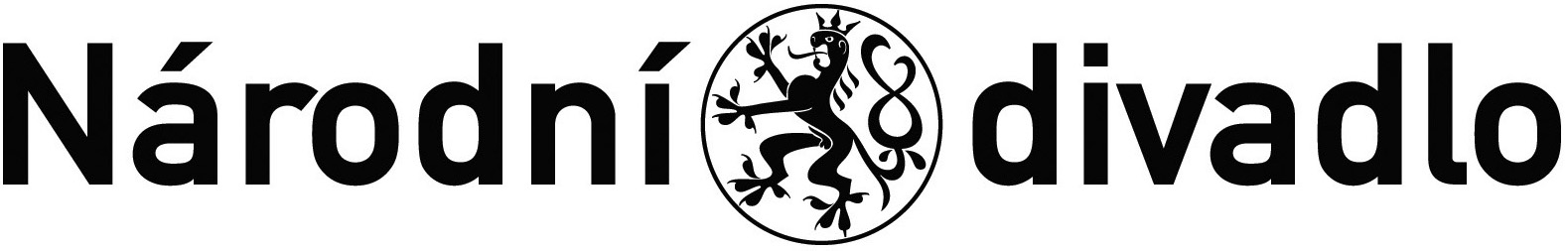 I. Smluvní stranyNárodní divadlose sídlem Ostrovní ul.1, 112 30 Praha 1
IČ: 00023337DIČ: CZ00023337Zastoupené Ing. Václavem Pelouchem, ředitelem technicko-provozní správy	
(dále jen „Pronajímatel“ nebo „Národní divadlo“ anebo „ND“)aNadace Dagmar a Václava Havlových VIZE 97se sídlem: Voršilská 10, 110 00 Praha 1IČ: 66002940DIČ: CZ66002940Zastoupené: Dagmar Havlovou, předsedkyní správní radySpisová značka: N 17 vedená u Městského soudu v Praze(dále jen Nájemce)uzavírají dnešního dne ve vzájemném konsenzu tutoNájemní smlouvu č.21391uzavřenou dle ustanovení § 2302 a násl. zákona č. 89/2012, občanský zákoník, ve znění pozdějších předpisů a v souladu se zákonem č. 219/2000 Sb., o majetku ČR, v platném zněníII. Předmět a účel nájmuPronajímatel přenechává Nájemci do dočasného užívání (nájmu) 2/3 III. nádvoří přiléhající ke kostelu sv. Anny dle specifikace čl. II, bodu 2.3. Toto prostranství - nádvoří se nachází v budově čp. 211 na pozemkové parcele č.171/1 a 172 v k.ú. Staré Město, v areálu provozní budovy Národního divadla - Anenský klášter, na adrese Anenské nám. 211/2, 110 00 Praha 1 (dále také jen „Pronajaté prostory“ či „Předmět nájmu“). Nájemce je oprávněn užít ve sjednané době tyto prostory pro zřízení zázemí pro pořádání akce v kostele sv. Anny.Pronajímatel prohlašuje, že mu přísluší právo hospodařit s Předmětem nájmu, jenž je majetkem České republiky, včetně oprávnění přenechat takový majetek do užívání právnické nebo fyzické osobě v souladu s § 27 odst. 1 zákona č. 219/2000 Sb., o majetku ČR, v platném znění. Pronajímatel dočasně nepotřebuje předmět nájmu k plnění svých úkolů. Podpisem této smlouvy příslušný vedoucí zaměstnanec ND rozhodl o dočasné nepotřebnosti předmětu nájmu, a to na základě Podpisového řádu ND č. 011/19 a § 14 odst. 7 a § 27 odst. 1 zákona č. 219/2000 Sb.Nájem se sjednává na dobu určitou, a to konkrétně:12. 05. 2023 od 07:00 hod. do 13. 04. 2023 do 06:00 hod. 2/3 III. nádvoří (pro parkování vozidel a stavbu stanu cateringu)17. 05. 2023 od 07:00 hod. do 18. 05. 2023 do 06:00 hod. 2/3 III. nádvoří (pro parkování vozidel a stavbu stanu cateringu)25. 05. 2023 od 07:00 hod. do 26. 05. 2023 do 06:00 hod. 2/3 III. nádvoří (pro parkování vozidel a stavbu stanu cateringu)26. 05. 2023 od 07:00 hod. do 28. 05. 2023 do 06:00 hod. 2/3 III. nádvoří (pro parkování vozidel a stavbu stanu cateringu)Nájemce je oprávněn užít ve sjednané době pronajatý prostor za účelem zázemí pro pořádání akce v kostele sv. Anny. Nájemce není oprávněn bez předchozího písemného souhlasu Pronajímatele užívat Předmět nájmu k jinému než ke smluvenému účelu.Předmětem této smlouvy není dodávka energií (elektřiny, vody, tepla apod.) ani poskytování jiných služeb (úklid, likvidace odpadu, ostraha apod.).III. Výše a splatnost nájemného a služeb spojených s nájmemZa pronájem Předmětu nájmu v rozsahu dle čl. II, uhradí Nájemce nájemné ve výši:Cena celkem 56.670,- Kč bez DPH + DPH v zákonem stanovené výši Nájemné bude zaplaceno na základě faktury vystavené Pronajímatelem.Pronajímatel je povinen nejpozději ke dni vzniku nájmu podle této smlouvy předat prostor Nájemci ve stavu způsobilém ke sjednanému užívání, v tomto stavu jej udržovat.  Bude-li Nájemce v prodlení s úhradou faktury, bude Pronajímatel účtovat úrok z prodlení z dlužné částky ve výši stanové nařízením vlády č. 351/2013 Sb., a to za každý i započatý den prodlení.IV. Práva a povinnosti smluvních stran Nájemce se zavazuje Pronajaté prostory používat pouze k účelům uvedeným v článku II. této smlouvy.Nájemce je povinen oznámit Pronajímateli, že do Pronajatých prostor vnesl věci umělecké hodnoty či jiné věci zvláštní hodnoty. V tomto případě bere na vědomí, že tyto věci je povinen si pojistit sám na své vlastní náklady, neboť škodu nelze nahradit ze strany Pronajímatele v rámci odpovědnosti za škodu způsobenou Nájemci z pronajímání prostor.Pronajímatel odevzdává Předmět nájmu Nájemci ve stavu způsobilém ke smluvenému účelu nájmu a je povinen jej v tomto stavu svým nákladem udržovat.Nájemce a jeho pracovníci jsou povinni seznámit se s vstupní instruktáží o požární ochraně a bezpečnosti práce, která je dostupná na webové stránce Národního divadla: ftp://90.182.97.247/infond (Uživ. jméno: infond / Heslo: infond)Pronajímatel nenese odpovědnost za škody na zdraví a majetku Nájemce ani třetích osob, které vzniknou v souvislosti s činností Nájemce dle této smlouvy.Nájemce odpovídá za škody, které způsobí Pronajímateli nebo třetím osobám v souvislosti s nájmem prostor dle této smlouvy podle ustanovení Občanského zákoníku o náhradě škody.Nájemce není oprávněn dát Pronajaté prostory do podnájmu.Nájemce je povinen si předem zajistit příslušná povolení správních orgánů k záboru veřejného prostranství (tj. předmětných Pronajatých prostor), či k užití zvukové produkce na veřejném prostranství, je-li to příslušnými obecně závaznými právními předpisy vyžadováno.Pokud Nájemce bude v Předmětu nájmu instalovat prozatímní elektrická zařízení a dočasné elektrické instalace, je Nájemce povinen provést na těchto zařízeních revizi a předložit Pronajímateli jejich revizní zprávy.Nájemce si je povinen zajistit na své riziko a náklady požární ochranu, bezpečnost práce, ostrahu a zdravotní asistenci v souvislosti s pořádáním veřejné akce, v souladu  s platnou legislativou.Pronajímatel je oprávněn vypovědět tuto smlouvu v případě, že je Nájemce v prodlení s úhradou nájemného. V případě výpovědi dle předchozí věty může Pronajímatel požadovat od Nájemce náhradu škody. Výpověď musí být písemná a je účinná dnem jejího doručení druhé smluvní straně. V případě, že se vyskytne jakákoliv překážka bránící v řádném užívání Předmětu nájmu, je Nájemce bezodkladně po vzniku této překážky povinen informovat Pronajímatele prostřednictvím kontaktní osoby uvedené v čl. V, odst. 5.3. Pokud tak Nájemce neučiní, nelze realizaci pronájmu následně reklamovat.Smluvní strany se dohodly, že Nájemce ani Pronajímatel nejsou oprávněni vypovědět nebo jinak ukončit tuto Nájemní smlouvu pouze z důvodu, že se změní okolnosti, z nichž Smluvní strany při uzavření této Nájemní smlouvy zřejmě vycházely do té míry, že po Nájemci nelze rozumně požadovat, aby v nájmu pokračoval. Smluvní strany se dohodly, že ustanovení § 2314 zákona č. 89/2012 Sb., nový občanský zákoník, o možnosti vypovídané strany vznést námitky proti výpovědi, se neuplatní.Smluvní strany tímto vylučují pro použití § 1740 odst. 3 občanského zákoníku, který stanoví, že smlouva je uzavřena i tehdy, kdy nedojde k úplné shodě projevů vůle smluvních stran.Smluvní strany se dohodly, že na smluvní vztah uzavřený mezi nimi na základě této Nájemní smlouvy se neuplatní ustanovení §§ 1765 a 1766 o možnosti dotčené strany domáhat se obnovení jednání o smlouvě, dojde-li k podstatné změněn okolností, § 2311 o skončení nájmu bytu, § 2315 o náhradě za převzetí zákaznické základny a § 2230 o užívání věci nájemcem i po uplynutí nájemní doby zákona č. 89/2012, Sb., občanský zákoník, v platném znění.Užívací vztah dle této smlouvy skončí i v případě, že by užívání pokračovalo i po dni, kdy měl užívací vztah skončit.Nájemce nezamezí svou činností příjezdu na IV. nádvoří (část u komína).Nájemce bere na vědomí, že v příjezdové a přístupové cestě do prostor přenechaných do dočasného užívání probíhá rekonstrukce fasád a je využívána zhotovitelem rekonstrukce jako staveniště se všemi souvisejícími aspekty.V případě, kdy Nájemce nebo osoby nájemce budou chtít využít přístupových cest přes staveniště, je nutné si vyžádat přístup zhotovitelem stavby (Václav Čech, stavbyvedoucí; kdy jim přístup může být umožněn při splnění všech bezpečnostních opatření z toho vyplívajících. O této skutečnosti bude Nájemce informovat všechny své návštěvníky, dodavatele apod., kteří budou vyžadovat přístup přes staveniště a zkoordinuje postup se zhotovitelem stavby.V. Závěrečná ustanoveníPo ukončení nájmu je Nájemce povinen vrátit Pronajímateli Pronajaté prostory čisté a uklizené a v přiměřeném stavebním stavu, v jakém je převzal s přihlédnutím k obvyklému opotřebení.Veškeré změny a dodatky k této smlouvě mohou být sjednány pouze po vzájemné dohodě, a to jen písemně formou očíslovaného dodatku.Kontaktní osoby ve věcech technických za: Pronajímatele: Michal Jirásek, tel.: xxxxx. Nájemce: Jakub Doležal, tel. xxxxx.Smlouva se uzavírá dle příslušných ustanovení zákona č. 89/2012, občanský zákoník, v platném znění. Smlouvu lze ukončit dohodou smluvních stran. Pronajímatel je oprávněn vypovědět tuto smlouvu, je-li to zákonem povoleno, a v případech stanovených touto smlouvou. Pronajímatel je oprávněn (do 5 dnů před počátkem doby nájmu) okamžitě ukončit předmětný užívací vztah, potřebuje-li Předmět nájmu k plnění úkolů v rámci své působnosti nebo stanoveného předmětu činnosti. Okamžité ukončení užívacího vztahu musí být písemné (s uvedením úkolů, pro něž se ukončuje užívací vztah) a je účinné dnem jeho doručení Nájemci.Smlouva je vyhotovena ve dvou výtiscích, po jednom pro každou ze smluvních stran.Smlouva nabývá platnosti dnem jejího podpisu oběma smluvními stranami a účinnosti  dnem jejího uveřejnění v registru smluv dle zákona č. 340/2015 SbSmlouva se uzavírá na dobu určitou do naplnění jejího předmětu a vyrovnání závazků ze smlouvy.V Praze dne ………………………				V Praze dne ………………………     __________________________ 			_________________________Nadace Dagmar a Václava Havlových VIZE 97		Národní divadloDagmar Havlová						Ing. Václav Pelouchpředsedkyně správní rady					ředitel technicko-provozní správy